Kishelyiség ventilátor ECA 9-1Csomagolási egység: 1 darabVálaszték: 
Termékszám: 080031Gyártó: MAICO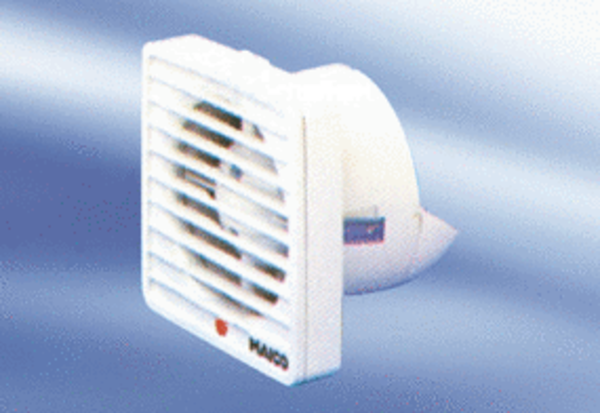 